Brevet blancDurée : 30 minutesL'usage de la calculatrice est autorisé, tout autre document est interditDès que le sujet vous est remis, assurez-vous qu'il est completLe sujet est composé de 5 pagesLe candidat choisira entre la question 2 ou la question 3, mais ne traitera pas les deux questions !Le candidat doit répondre sur le sujet et veiller à ne pas oublier de questionLa société Ministery est spécialisée dans le prêt à porter. On doit s’adapter en permanence à la température extérieure (fig 1) pour pouvoir porter le vêtement adéquate. 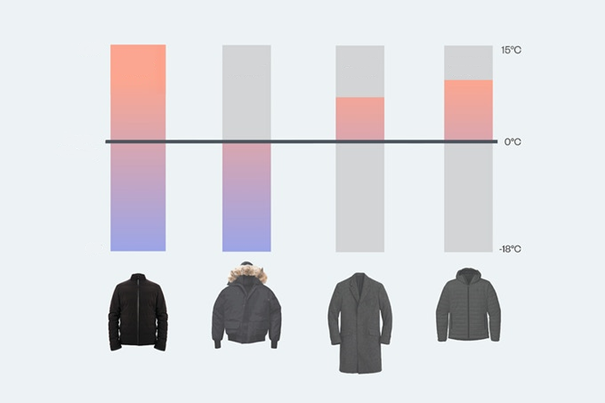 Pour cela cette société a développé un nouveau concept, un vêtement qui s’adapte automatiquement aux éléments extérieurs et à votre activité. Le vêtement est même capable d’apprendre sur votre comportement et de réguler la température encore plus finement, et ce, de façon très personnalisée.Le vêtement intègre alors 3 éléments de chauffage qui sont constitués d’une résistance en carbone dans chaque poche et dans le dos (fig 2).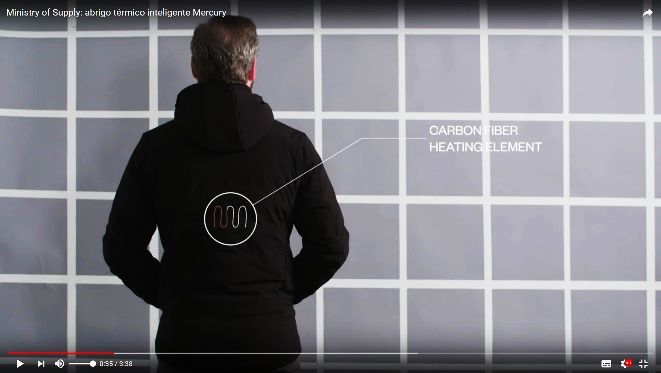 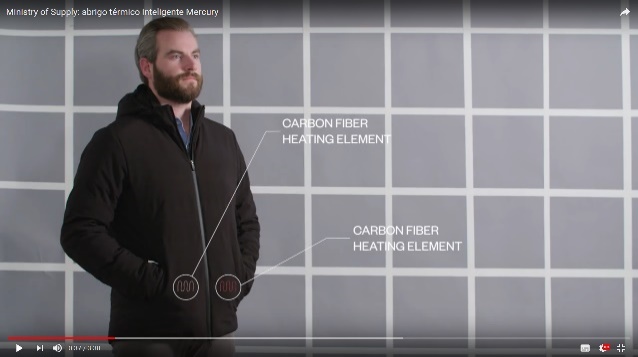 Pour pouvoir gérer intelligemment le chauffage, le vêtement possède plusieurs capteurs : capteur de température à l’intérieur et à l’extérieur du vêtement. Un accéléromètre pour détecter nos efforts physique (à l’arrêt, marche, marche rapide, course.. fig 3 et 7).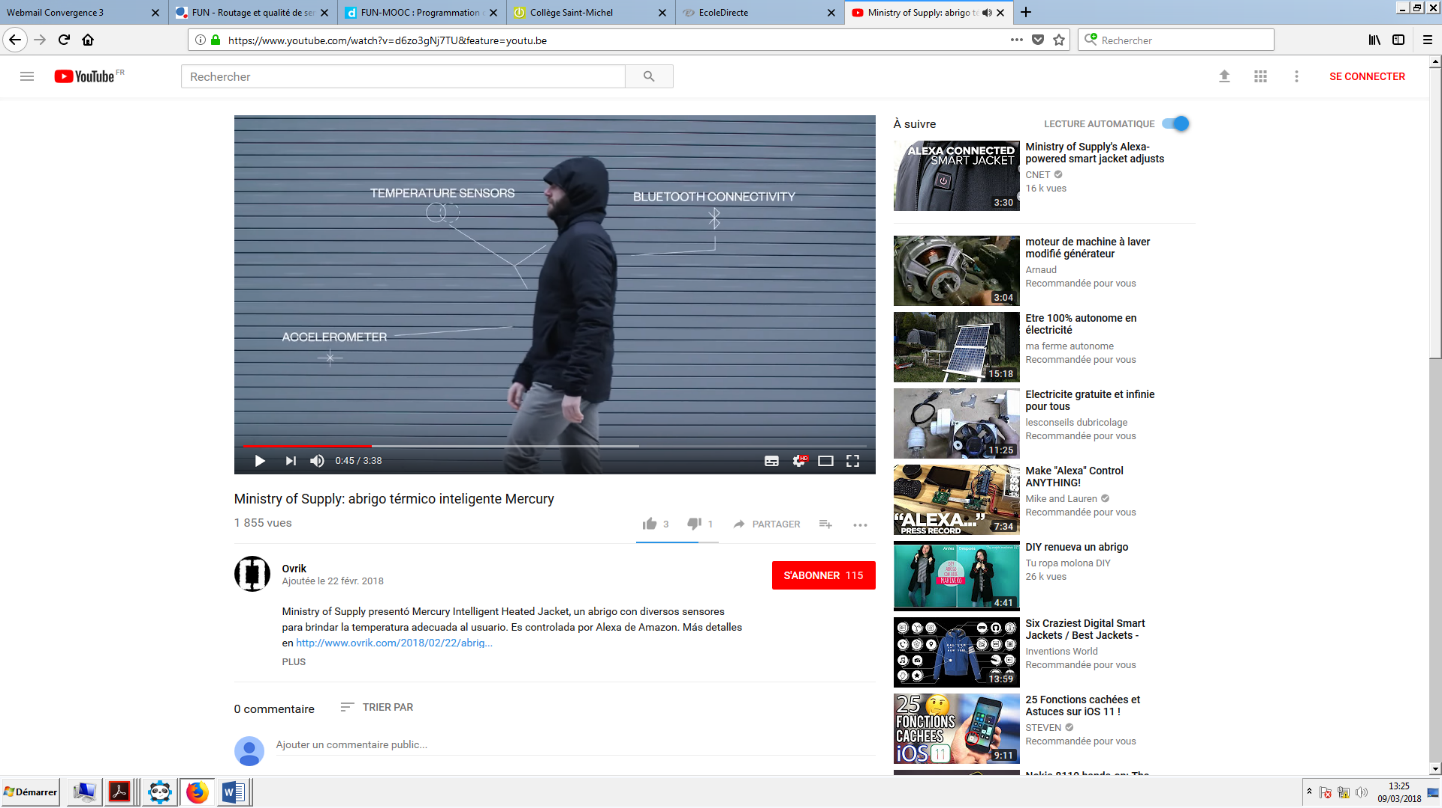 Le système se pilote à partir d’un smartphone (3 niveaux de puissance fig 6) qui est connecté en Bluetooth avec la veste, ainsi que d’un bouton sur la veste pour la mise en marche (fig 4). 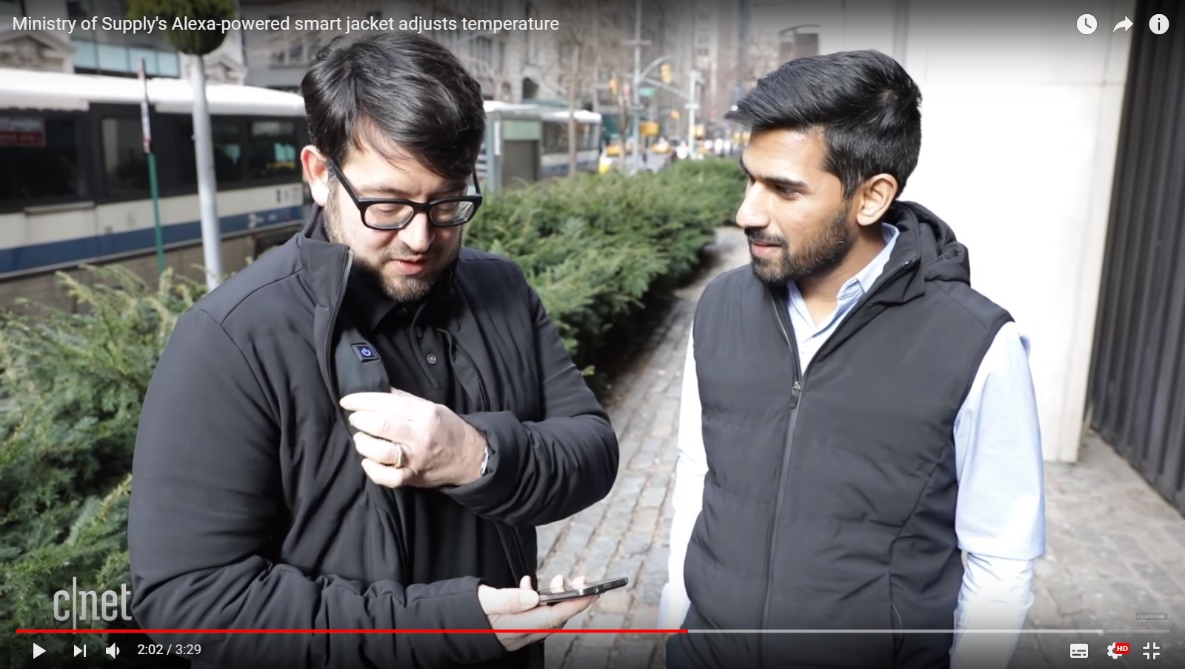 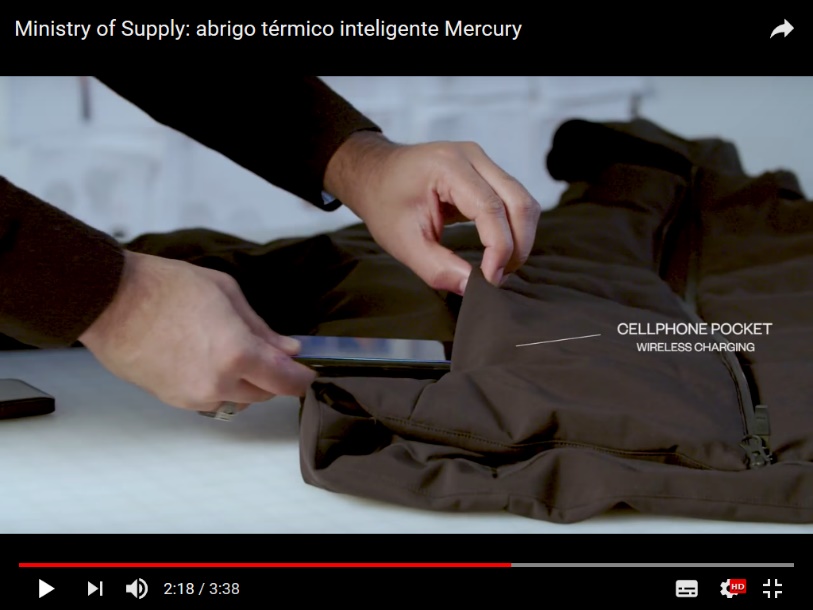 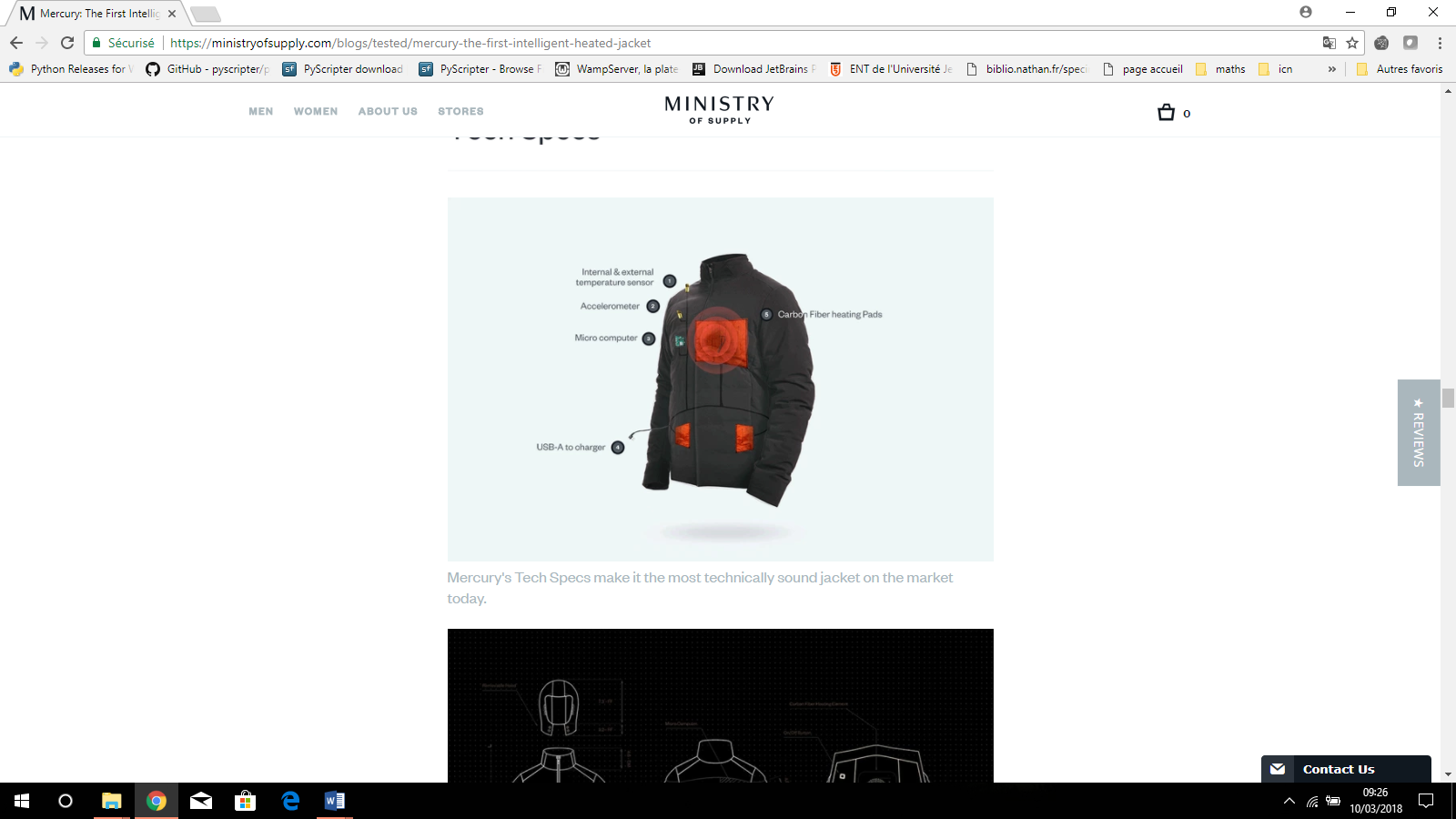 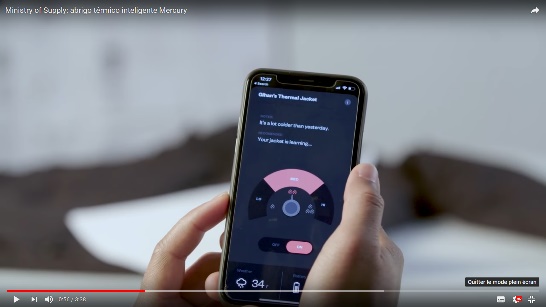 Question n°Quel test est réalisé sur ce tapis roulant et pourquoi (fig 9 et 10) ?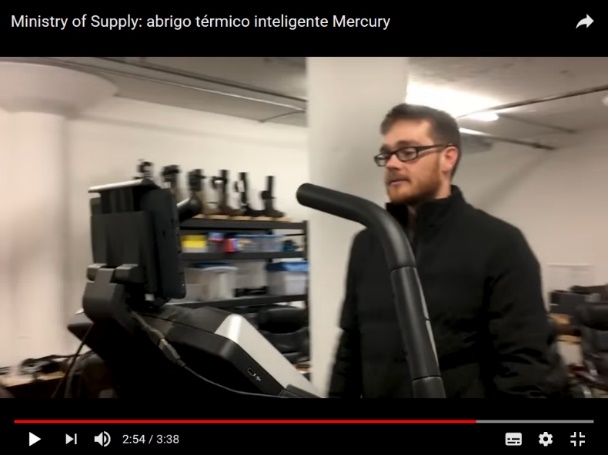 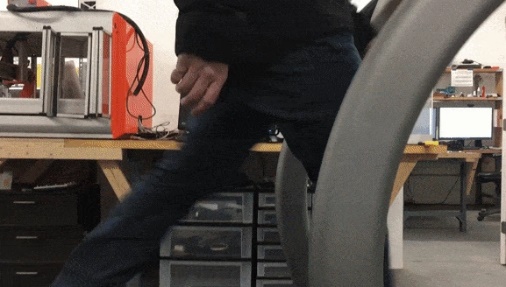 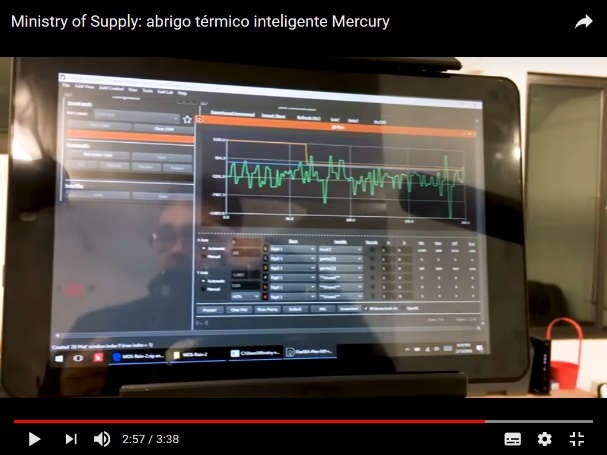 Quel écart est mesuré, sélectionne la bonne réponse
écart modèle numérique <-> exigences
écart exigences <-> système réel (veste)
écart modèle numérique <->système réelQuestion n° (alors ne pas traiter la question n°3)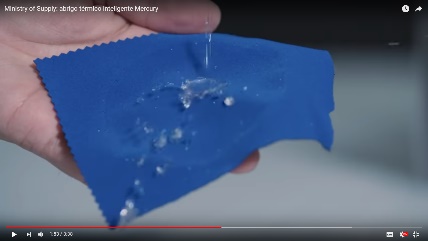 Par rapport au document de la figure 11 et 12, répondre aux questions suivantes : Quelle est la propriété du matériau étudiée dans ce document ?Pourquoi le choix du matériau à base de molécules fluorées a été rejeté ?Quel est alors le matériau utilisé finalement et pourquoi ?Question n° (alors ne pas traiter la question n°2)Lorsqu’un courant traverse un matériau conducteur, ce matériau conducteur d’échauffe. On rappelle que parmi les exigences, la veste doit rester la plus légère possible.Quelles sont alors les propriétés du matériau choisies dans le tableau figure 13 pour chauffer.Quel est alors le matériau qui a été choisi dans le système et pourquoi ?Question n°Le système doit débiter 2A en continu pour chauffer à pleine puissance. Tu connais l’autonomie et la puissance maximale du système.Quelle devra alors être la capacité de la batterie en mAh.Quelle batterie choisir alors parmi la liste dans le tableau figure 14 ?Question n°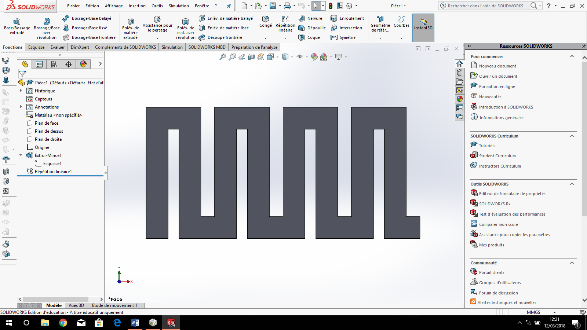 La résistance forme un ruban (fig 15)On souhaite connaitre la longueur de ce ruban qui forme alors la résistance sur le dos de la veste pour que le système puisse chauffer.On peut modéliser (fig 16) le système par le schéma électrique suivant en mode chauffage à pleine puissance.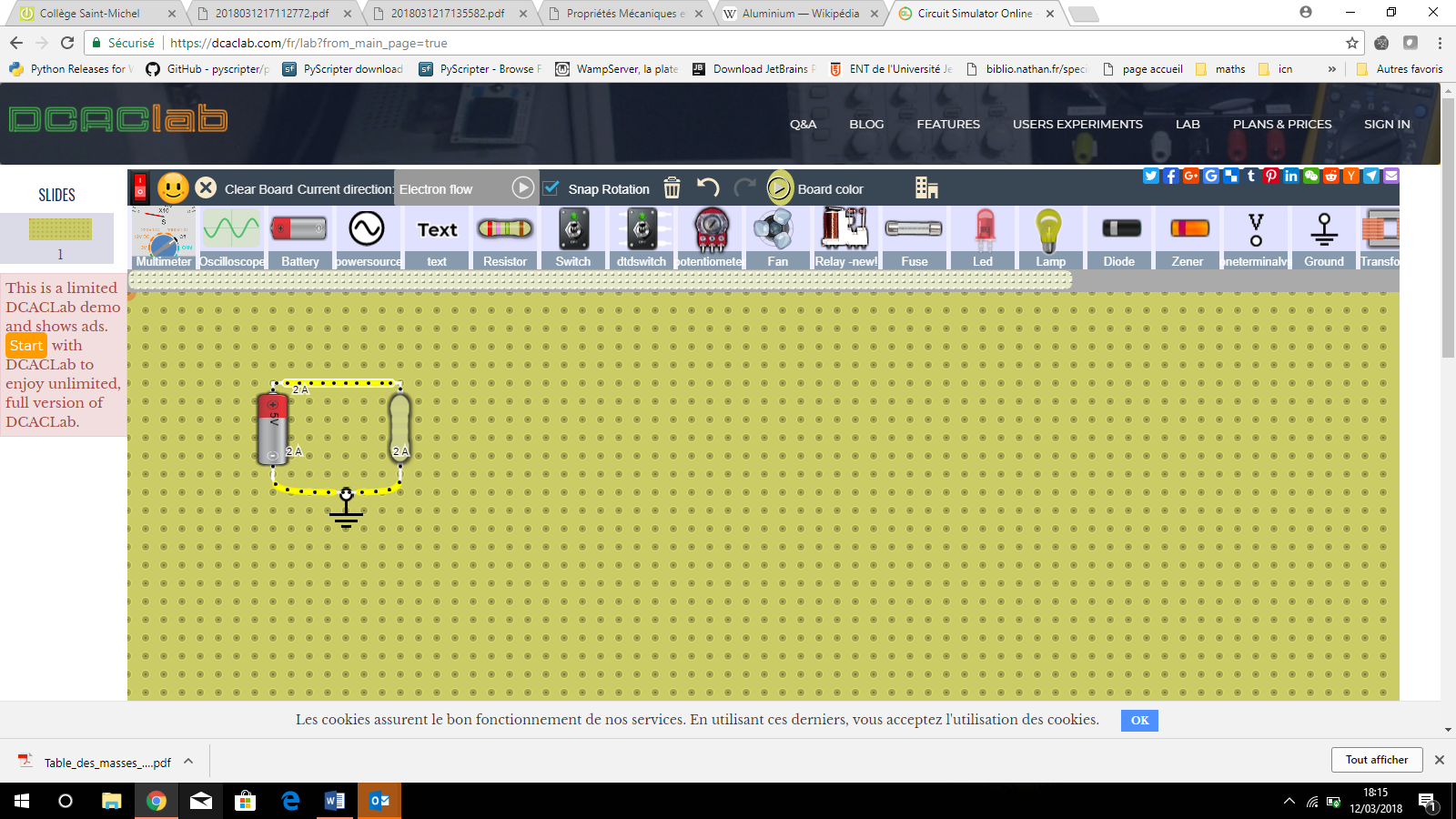 La loi d’Ohm qui est donnée par la relation U=R.ITu connais U (tension en volt), tu connais I (courant en ampère) et R en Ohm.Déduis-en alors la résistance que doit avoir la résistance chauffante du dos. Détaille tes calculs.On a une relation qui donne la résistance (en Ohm) du matériau en fonction de sa section (S en mm²) et de sa longueur (L en m).On a choisi une section de surface =16mm x 0.50mmDéduis-en alors la longueur L(en mètre) du conducteur à imprimer sur la partie intérieure du dos de la veste en forme de zigzag. Détaille tes calculs.IsolationPolyester recyclé infusé avec des grains de café pour absorber les odeursTissus extérieurPolyuréthaneTension batterie5V. Elle permet aussi le rechargement sans contact d’une batterie de smartphone compatible.Autonomie de 5H à pleine puissance.MatériauDensitéConductivité électriqueDureté (résistance aux chocs)Cuivre9Très bonneMoyenneAluminium2.7Très bonneMoyennePVC1,4IsolantMoyenneCarbone2,2BonneMouBatterie n°1Batterie n°2Batterie n°3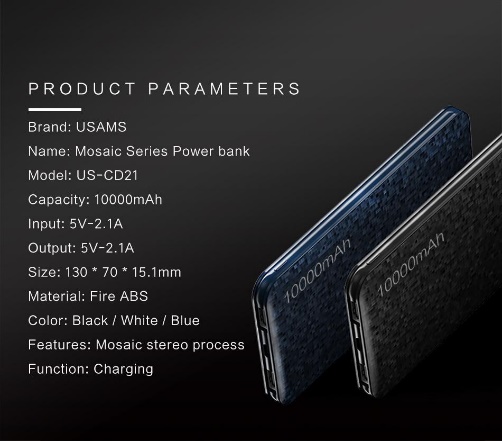 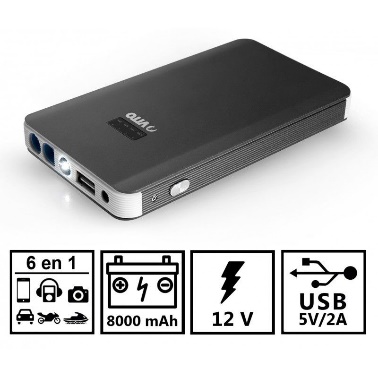 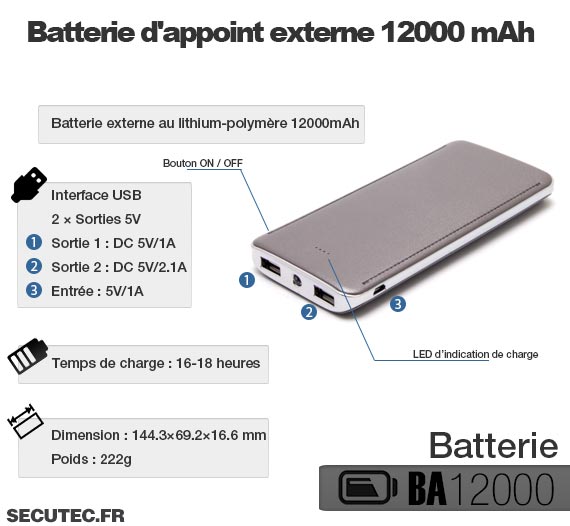 